WEBER COUNTY PLANNING DIVISION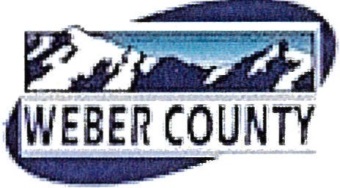 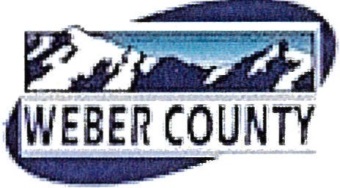 Administrative Review Amended Agenda   August 21, 2019  4:00 to 5:00 p.m.UVT071019:    UVH071919:  Consideration and action for final subdivision approval of the Horizon Neighborhood at Powder Mountain PRUD, Amendment 2, consisting of one lot.   Tammy Aydelotte, PresenterLVE061419:      4.	AAE2019-04:   Consideration and action on an administrative application an alternative access for a future two-lot subdivision, located off of 3175 West St, in Ogden. Tammy Aydelotte, Presenter 5.	UVE071519: Consideration and action on a request for final plat approval of ESPL Subdivision, located at 8008 E 500 S, Huntsville.  Steve Burton, Presenter6.	UVL072319: Consideration and action on a request for final plat approval of Liberty Creek Estates Phase 1, located at 3800 N 2900 E, Liberty.  Steve Burton, Presenter7.	Adjournment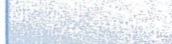 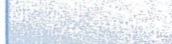 The meeting will be held in the Weber County, Breakout Room, in the Weber Center, 1st Floor, 2380 Washington Blvd., Ogden, Utah unless otherwise posted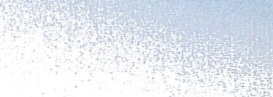 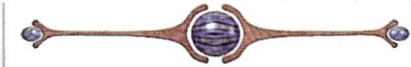 In compliance with the American with Disabilities Act, persons needing auxiliary services for these meetings should call the Weber County Planning ·Commission at 801-399-8791